FORMULAR 13 IZJAVA 2020. godini (navedite naziv NVO) Unesite znak “X” u delu izjave koja je adekvatna vama Dobili smo finansijsku podršku za svoje projekte iz javnih izvora u godinama 2015/2016, na osnovu javnih pozivavladinih organa, opština, drugih javnih institucija, EU fondova ili drugih domaćih ili 	 	međunarodnih fondova   	U procesu smo implementacije projekata iz javnih izvora finansiranja, i istovremeno ispunjavamo svoje ugovorene obaveze 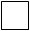 Ispunili smo sve ugovorene obaveze za finansijsku podršku primljenu od donatora i drugih davaoca javne finansijske podrške  Nismo ispunili sve ugovorene obaveze iz finansijske podrške primljene od donatora i drugih davaoca javne finansijske podrške  ______________________________________________________________________  	Navedite razloge zašto vaša NVO nije uspela da ispuni ugovorne obaveze  Mesto i 	datum: 	 	 	  	 	 	Ime i potpis autorizovanog predstavnika O projektima finansiranih iz javnih izvora za finansiranje u Naziv projekta Finansijer Navedite naziv  Iznos finansijske podrške Godina  Faza u kojoj se nalazi projekat:  a) Završen b) U implementaciji 1. 2. 3. 